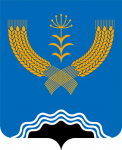 Ҡ А Р А Р                                                                                        Р Е Ш Е Н ИЕ30 март 2022г.                                    136                                   30 марта 2022г.О внесении изменений и дополнений в решение Совета сельского поселения Верхнебишиндинский сельсовет Республики Башкортостан от 21 декабря 2021 года № 119 «О бюджете сельского поселения Верхнебишиндинский сельсовет муниципального района Туймазинский  район Республики Башкортостан на 2022 год и на плановый период 2023 и 2024 годов»В соответствии со ст. 83, 96  Бюджетного кодекса Российской Федерации Совет  сельского поселения Верхнебишиндинский сельсовет  муниципального района Туймазинский  район  Республики  Башкортостан  Р Е Ш И Л:Внести следующие изменения и дополнения в решение Совета сельского поселения Верхнебишиндинский сельсовет муниципального района Туймазинский  район Республики Башкортостан от 21 декабря 2021 года № 119 «О бюджете сельского поселения Верхнебишиндинский сельсовет муниципального района Туймазинский  район Республики Башкортостан на 2022 год и на плановый период 2023 и 2024 годов»:Пункт 1 изложить в следующей редакции:«Утвердить основные характеристики бюджета сельского поселения Верхнебишиндинский сельсовет  муниципального района Туймазинский  район  Республики Башкортостан (далее - бюджет сельского поселения) на 2022 год:прогнозируемый общий объем доходов бюджета сельского поселения в сумме 5687500,0 рублей;общий объем расходов бюджета сельского поселения в сумме 5742500,0 рублей». дефицит бюджета сельского поселения в сумме 55000,0 рублей.Утвердить  источники финансирования дефицита бюджета сельского поселения на 2022 год согласно приложению № 1 к настоящему решению»;Приложение № 1 изложить в редакции согласно приложению № 1 к настоящему решению;1.3. Внести изменения в приложение № 4 согласно приложению № 2 к настоящему решению; 1.4. Внести изменения в приложение № 6 согласно приложению № 3 к настоящему решению; 1.5. Внести изменения в приложение № 8 согласно приложению № 4 к настоящему решению;1.6. Внести изменения в приложение № 10 согласно приложению № 5 к настоящему решению.2. Настоящее решение обнародовать в здании Администрации сельского поселения (с. Верхние Бишинды, ул. Школьная, д. 1) и разместить на сайте сельского поселения.3. Утвердить изменения, вносимые в течение 2022 года, в сводной росписи бюджета сельского поселения.4. Контроль за исполнением настоящего решения возложить на постоянную комиссию по бюджету, налогам, вопросам муниципальной собственности.Глава сельского поселения Верхнебишиндинский сельсоветмуниципального района Туймазинский районРеспублики Башкортостан           	                                                     Р.А. Миннуллин 30 марта 2022 года№ 136Приложение № 1Приложение № 1к решению Совета сельского поселения                                                                  Верхнебишиндинский  сельсовет муниципального                                                      района Туймазинский  район Республики Башкортостанк решению Совета сельского поселения                                                                  Верхнебишиндинский  сельсовет муниципального                                                      района Туймазинский  район Республики Башкортостанот 30 марта 2022 года № 136от 30 марта 2022 года № 136Источники финансирования дефицита бюджета сельского поселения Верхнебишиндинский сельсовет муницпального района Туймазинский район Республики Башкортостан на 2022 годИсточники финансирования дефицита бюджета сельского поселения Верхнебишиндинский сельсовет муницпального района Туймазинский район Республики Башкортостан на 2022 годИсточники финансирования дефицита бюджета сельского поселения Верхнебишиндинский сельсовет муницпального района Туймазинский район Республики Башкортостан на 2022 годруб.Коды бюджетной классификацииНаименование кода бюджетной классификацииСумма01 00 00 00 00 0000 000Источники внутреннего финансирования дефицитов бюджетов55000,0001 05 00 00 00 0000 000Изменение остатков средств на счетах по учету средств бюджетов55000,00Итого источников финансирования дефицита бюджета55000,00Глава сельского поселения Глава сельского поселения Верхнебишиндинский сельсоветВерхнебишиндинский сельсоветмуниципального района Туймазинский районмуниципального района Туймазинский районРеспублики Башкортостан                                                                  Р.А. МиннуллинПриложение № 2                                            к решению Совета сельского поселения Верхнебишиндинский сельсовет муниципального района Туймазинский район Республики Башкортостанот 30 марта 2022 года № 136Поступления доходов в бюджет сельского поселения Верхнебишиндинский сельсовет муниципального района Туймазинский район Республики Башкортостан на 2022 год(руб.)Глава  сельского поселенияВерхнебишиндинский сельсоветмуниципального районаТуймазинский районРеспублики Башкортостан                                                                      Р.А. МиннуллинРеспублики Башкортостан                                                                  Р.А. МиннуллинПриложение № 2                                            к решению Совета сельского поселения Верхнебишиндинский сельсовет муниципального района Туймазинский район Республики Башкортостанот 30 марта 2022 года № 136Поступления доходов в бюджет сельского поселения Верхнебишиндинский сельсовет муниципального района Туймазинский район Республики Башкортостан на 2022 год(руб.)Глава  сельского поселенияВерхнебишиндинский сельсоветмуниципального районаТуймазинский районРеспублики Башкортостан                                                                      Р.А. МиннуллинРеспублики Башкортостан                                                                  Р.А. МиннуллинПриложение № 2                                            к решению Совета сельского поселения Верхнебишиндинский сельсовет муниципального района Туймазинский район Республики Башкортостанот 30 марта 2022 года № 136Поступления доходов в бюджет сельского поселения Верхнебишиндинский сельсовет муниципального района Туймазинский район Республики Башкортостан на 2022 год(руб.)Глава  сельского поселенияВерхнебишиндинский сельсоветмуниципального районаТуймазинский районРеспублики Башкортостан                                                                      Р.А. МиннуллинПриложение № 3Приложение № 3Приложение № 3Приложение № 3Приложение № 3Приложение № 3Приложение № 3Приложение № 3к решению Совета сельского поселения Верхнебишиндинскийсельсовет муниципального района Туймазинский район Республики Башкортостанк решению Совета сельского поселения Верхнебишиндинскийсельсовет муниципального района Туймазинский район Республики Башкортостанк решению Совета сельского поселения Верхнебишиндинскийсельсовет муниципального района Туймазинский район Республики Башкортостанк решению Совета сельского поселения Верхнебишиндинскийсельсовет муниципального района Туймазинский район Республики Башкортостанк решению Совета сельского поселения Верхнебишиндинскийсельсовет муниципального района Туймазинский район Республики Башкортостанк решению Совета сельского поселения Верхнебишиндинскийсельсовет муниципального района Туймазинский район Республики Башкортостанк решению Совета сельского поселения Верхнебишиндинскийсельсовет муниципального района Туймазинский район Республики Башкортостанк решению Совета сельского поселения Верхнебишиндинскийсельсовет муниципального района Туймазинский район Республики Башкортостанк решению Совета сельского поселения Верхнебишиндинскийсельсовет муниципального района Туймазинский район Республики Башкортостанк решению Совета сельского поселения Верхнебишиндинскийсельсовет муниципального района Туймазинский район Республики Башкортостанот 30 марта 2022 года № 136от 30 марта 2022 года № 136от 30 марта 2022 года № 136от 30 марта 2022 года № 136от 30 марта 2022 года № 136от 30 марта 2022 года № 136от 30 марта 2022 года № 136от 30 марта 2022 года № 136от 30 марта 2022 года № 136от 30 марта 2022 года № 136Распределение бюджетных ассигнований сельского поселенияРаспределение бюджетных ассигнований сельского поселенияРаспределение бюджетных ассигнований сельского поселенияРаспределение бюджетных ассигнований сельского поселенияРаспределение бюджетных ассигнований сельского поселенияРаспределение бюджетных ассигнований сельского поселенияРаспределение бюджетных ассигнований сельского поселенияРаспределение бюджетных ассигнований сельского поселенияРаспределение бюджетных ассигнований сельского поселенияРаспределение бюджетных ассигнований сельского поселенияРаспределение бюджетных ассигнований сельского поселенияВерхнебишиндинскийсельсовет муниципального района Туймазинский район Республики Башкортостан на 2022 год по разделам, подразделам, целевым статьям (муниципальной программе сельского поселения и непрограммным направлениям деятельности), группам видов расходов классификации расходов бюджетовВерхнебишиндинскийсельсовет муниципального района Туймазинский район Республики Башкортостан на 2022 год по разделам, подразделам, целевым статьям (муниципальной программе сельского поселения и непрограммным направлениям деятельности), группам видов расходов классификации расходов бюджетовВерхнебишиндинскийсельсовет муниципального района Туймазинский район Республики Башкортостан на 2022 год по разделам, подразделам, целевым статьям (муниципальной программе сельского поселения и непрограммным направлениям деятельности), группам видов расходов классификации расходов бюджетовВерхнебишиндинскийсельсовет муниципального района Туймазинский район Республики Башкортостан на 2022 год по разделам, подразделам, целевым статьям (муниципальной программе сельского поселения и непрограммным направлениям деятельности), группам видов расходов классификации расходов бюджетовВерхнебишиндинскийсельсовет муниципального района Туймазинский район Республики Башкортостан на 2022 год по разделам, подразделам, целевым статьям (муниципальной программе сельского поселения и непрограммным направлениям деятельности), группам видов расходов классификации расходов бюджетовВерхнебишиндинскийсельсовет муниципального района Туймазинский район Республики Башкортостан на 2022 год по разделам, подразделам, целевым статьям (муниципальной программе сельского поселения и непрограммным направлениям деятельности), группам видов расходов классификации расходов бюджетовВерхнебишиндинскийсельсовет муниципального района Туймазинский район Республики Башкортостан на 2022 год по разделам, подразделам, целевым статьям (муниципальной программе сельского поселения и непрограммным направлениям деятельности), группам видов расходов классификации расходов бюджетовВерхнебишиндинскийсельсовет муниципального района Туймазинский район Республики Башкортостан на 2022 год по разделам, подразделам, целевым статьям (муниципальной программе сельского поселения и непрограммным направлениям деятельности), группам видов расходов классификации расходов бюджетовВерхнебишиндинскийсельсовет муниципального района Туймазинский район Республики Башкортостан на 2022 год по разделам, подразделам, целевым статьям (муниципальной программе сельского поселения и непрограммным направлениям деятельности), группам видов расходов классификации расходов бюджетовВерхнебишиндинскийсельсовет муниципального района Туймазинский район Республики Башкортостан на 2022 год по разделам, подразделам, целевым статьям (муниципальной программе сельского поселения и непрограммным направлениям деятельности), группам видов расходов классификации расходов бюджетовВерхнебишиндинскийсельсовет муниципального района Туймазинский район Республики Башкортостан на 2022 год по разделам, подразделам, целевым статьям (муниципальной программе сельского поселения и непрограммным направлениям деятельности), группам видов расходов классификации расходов бюджетов( руб.)( руб.)( руб.)НаименованиеРзПрРзПрЦсрЦсрЦсрВрВр2022 год2022 год2022 годВСЕГО155000,00155000,00155000,00ОБЩЕГОСУДАРСТВЕННЫЕ ВОПРОСЫ0100010035000,0035000,0035000,00Аппараты органов государственной власти РБ0104010416000020401600002040160000204035000,0035000,0035000,00Аппараты органов государственной власти Республики Башкортостан0104010416000020401600002040160000204035000,0035000,0035000,00Закупка товаров и работ и услуг для государственных (муниципальных) нужд0104010416000020401600002040160000204020020035000,0035000,0035000,00НАЦИОНАЛЬНАЯ ЭКОНОМИКА04000400100000,0100000,0100000,0Дорожное хозяйство (дорожные фонды)04090409100000,0100000,0100000,0Дорожное хозяйство04090409160000315016000031501600003150100000,0100000,0100000,0Закупка товаров и работ и услуг для государственных (муниципальных) нужд04090409160000315016000031501600003150200200100000,0100000,0100000,0ЖИЛИЩНО-КОММУНАЛЬНОЕ ХОЗЯЙСТВО0500050020000,0020000,0020000,00Благоустройство0503050319373,9019373,9019373,90Мероприятия по благоустройству территорий населенных пунктов0503050316000060501600006050160000605019373,9019373,9019373,90Закупка товаров и работ и услуг для государственных (муниципальных) нужд0503050316000060501600006050160000605020020019373,9019373,9019373,90Организация и содержание мест захоронения05030503160000640016000064001600006400626,10626,10626,10Закупка товаров, работ и услуг для обеспечения государственных (муниципальных) нужд05030503160000640016000064001600006400200200626,10626,10626,10Глава сельского поселения Верхнебишиндинскийсельсоветмуниципального района Туймазинский районРеспублики БашкортостанР.А.МиннуллинР.А.МиннуллинР.А.МиннуллинР.А.МиннуллинР.А.МиннуллинР.А.МиннуллинР.А.МиннуллинР.А.МиннуллинПриложение № 4Приложение № 4Приложение № 4Приложение № 4Приложение № 4Приложение № 4Приложение № 4Приложение № 4Приложение № 4к решению Совета сельского поселения Верхнебишиндинскийсельсовет муниципального района Туймазинский район Республики Башкортостанк решению Совета сельского поселения Верхнебишиндинскийсельсовет муниципального района Туймазинский район Республики Башкортостанк решению Совета сельского поселения Верхнебишиндинскийсельсовет муниципального района Туймазинский район Республики Башкортостанк решению Совета сельского поселения Верхнебишиндинскийсельсовет муниципального района Туймазинский район Республики Башкортостанк решению Совета сельского поселения Верхнебишиндинскийсельсовет муниципального района Туймазинский район Республики Башкортостанк решению Совета сельского поселения Верхнебишиндинскийсельсовет муниципального района Туймазинский район Республики Башкортостанк решению Совета сельского поселения Верхнебишиндинскийсельсовет муниципального района Туймазинский район Республики Башкортостанк решению Совета сельского поселения Верхнебишиндинскийсельсовет муниципального района Туймазинский район Республики Башкортостанк решению Совета сельского поселения Верхнебишиндинскийсельсовет муниципального района Туймазинский район Республики Башкортостанот 30 марта 2022 года № 136от 30 марта 2022 года № 136от 30 марта 2022 года № 136от 30 марта 2022 года № 136от 30 марта 2022 года № 136от 30 марта 2022 года № 136от 30 марта 2022 года № 136от 30 марта 2022 года № 136от 30 марта 2022 года № 136Распределение бюджетных ассигнований сельского поселения ВерхнебишиндинскийРаспределение бюджетных ассигнований сельского поселения ВерхнебишиндинскийРаспределение бюджетных ассигнований сельского поселения ВерхнебишиндинскийРаспределение бюджетных ассигнований сельского поселения ВерхнебишиндинскийРаспределение бюджетных ассигнований сельского поселения ВерхнебишиндинскийРаспределение бюджетных ассигнований сельского поселения ВерхнебишиндинскийРаспределение бюджетных ассигнований сельского поселения ВерхнебишиндинскийРаспределение бюджетных ассигнований сельского поселения ВерхнебишиндинскийРаспределение бюджетных ассигнований сельского поселения ВерхнебишиндинскийРаспределение бюджетных ассигнований сельского поселения ВерхнебишиндинскийРаспределение бюджетных ассигнований сельского поселения ВерхнебишиндинскийРаспределение бюджетных ассигнований сельского поселения Верхнебишиндинский сельсовет муниципального района Туймазинский район Республики Башкортостан на 2022 год по целевым статьям (муниципальной программе сельского поселения и непрограммным направлениям деятельности), группам видов расходов классификации расходов бюджетов сельсовет муниципального района Туймазинский район Республики Башкортостан на 2022 год по целевым статьям (муниципальной программе сельского поселения и непрограммным направлениям деятельности), группам видов расходов классификации расходов бюджетов сельсовет муниципального района Туймазинский район Республики Башкортостан на 2022 год по целевым статьям (муниципальной программе сельского поселения и непрограммным направлениям деятельности), группам видов расходов классификации расходов бюджетов сельсовет муниципального района Туймазинский район Республики Башкортостан на 2022 год по целевым статьям (муниципальной программе сельского поселения и непрограммным направлениям деятельности), группам видов расходов классификации расходов бюджетов сельсовет муниципального района Туймазинский район Республики Башкортостан на 2022 год по целевым статьям (муниципальной программе сельского поселения и непрограммным направлениям деятельности), группам видов расходов классификации расходов бюджетов сельсовет муниципального района Туймазинский район Республики Башкортостан на 2022 год по целевым статьям (муниципальной программе сельского поселения и непрограммным направлениям деятельности), группам видов расходов классификации расходов бюджетов сельсовет муниципального района Туймазинский район Республики Башкортостан на 2022 год по целевым статьям (муниципальной программе сельского поселения и непрограммным направлениям деятельности), группам видов расходов классификации расходов бюджетов сельсовет муниципального района Туймазинский район Республики Башкортостан на 2022 год по целевым статьям (муниципальной программе сельского поселения и непрограммным направлениям деятельности), группам видов расходов классификации расходов бюджетов сельсовет муниципального района Туймазинский район Республики Башкортостан на 2022 год по целевым статьям (муниципальной программе сельского поселения и непрограммным направлениям деятельности), группам видов расходов классификации расходов бюджетов сельсовет муниципального района Туймазинский район Республики Башкортостан на 2022 год по целевым статьям (муниципальной программе сельского поселения и непрограммным направлениям деятельности), группам видов расходов классификации расходов бюджетов сельсовет муниципального района Туймазинский район Республики Башкортостан на 2022 год по целевым статьям (муниципальной программе сельского поселения и непрограммным направлениям деятельности), группам видов расходов классификации расходов бюджетов сельсовет муниципального района Туймазинский район Республики Башкортостан на 2022 год по целевым статьям (муниципальной программе сельского поселения и непрограммным направлениям деятельности), группам видов расходов классификации расходов бюджетов (руб.) (руб.) (руб.) (руб.) (руб.) (руб.) (руб.)НаименованиеНаименованиеНаименованиеЦсрЦсрВрВрВрВр2022 год2022 год2022 годВСЕГОВСЕГОВСЕГО155000,00155000,00155000,00Муниципальная программа "Развитие территории сельского поселения Верхнебишиндинскийсельсовет на 2022-2024 годы"Муниципальная программа "Развитие территории сельского поселения Верхнебишиндинскийсельсовет на 2022-2024 годы"Муниципальная программа "Развитие территории сельского поселения Верхнебишиндинскийсельсовет на 2022-2024 годы"16000000001600000000100000,0100000,0100000,0Аппараты органов государственной власти Республики БашкортостанАппараты органов государственной власти Республики БашкортостанАппараты органов государственной власти Республики Башкортостан1600002040160000204035000,0035000,0035000,00Закупка товаров и работ и услуг для государственных (муниципальных) нуждЗакупка товаров и работ и услуг для государственных (муниципальных) нуждЗакупка товаров и работ и услуг для государственных (муниципальных) нужд1600002040160000204020020020020035000,0035000,0035000,00Дорожное хозяйствоДорожное хозяйствоДорожное хозяйство16000031501600003150100000,0100000,0100000,0Закупка товаров и работ и услуг для государственных (муниципальных) нуждЗакупка товаров и работ и услуг для государственных (муниципальных) нуждЗакупка товаров и работ и услуг для государственных (муниципальных) нужд16000031501600003150200200200200100000,0100000,0100000,0Мероприятия по благоустройству территорий населенных пунктовМероприятия по благоустройству территорий населенных пунктовМероприятия по благоустройству территорий населенных пунктов1600006050160000605019373,9019373,9019373,90Закупка товаров и работ и услуг для государственных (муниципальных) нуждЗакупка товаров и работ и услуг для государственных (муниципальных) нуждЗакупка товаров и работ и услуг для государственных (муниципальных) нужд1600006050160000605020020020020019373,9019373,9019373,90Организация и содержание мест захороненияОрганизация и содержание мест захороненияОрганизация и содержание мест захоронения16000064001600006400626,10626,10626,10Закупка товаров, работ и услуг для обеспечения государственных (муниципальных) нуждЗакупка товаров, работ и услуг для обеспечения государственных (муниципальных) нуждЗакупка товаров, работ и услуг для обеспечения государственных (муниципальных) нужд16000064001600006400200200200200626,10626,10626,10Глава сельского поселения Глава сельского поселения Глава сельского поселения ВерхнебишиндинскийсельсоветВерхнебишиндинскийсельсоветВерхнебишиндинскийсельсоветмуниципального района Туймазинский районмуниципального района Туймазинский районмуниципального района Туймазинский районРеспублики БашкортостанРеспублики БашкортостанРеспублики БашкортостанР.А.МиннуллинР.А.МиннуллинР.А.МиннуллинР.А.МиннуллинР.А.МиннуллинР.А.МиннуллинР.А.МиннуллинР.А.МиннуллинР.А.МиннуллинПриложение № 5Приложение № 5Приложение № 5Приложение № 5Приложение № 5Приложение № 5Приложение № 5Приложение № 5Приложение № 5к решению Совета сельского поселения Верхнебишиндинскийсельсовет муниципального района Туймазинский район Республики Башкортостанк решению Совета сельского поселения Верхнебишиндинскийсельсовет муниципального района Туймазинский район Республики Башкортостанк решению Совета сельского поселения Верхнебишиндинскийсельсовет муниципального района Туймазинский район Республики Башкортостанк решению Совета сельского поселения Верхнебишиндинскийсельсовет муниципального района Туймазинский район Республики Башкортостанк решению Совета сельского поселения Верхнебишиндинскийсельсовет муниципального района Туймазинский район Республики Башкортостанк решению Совета сельского поселения Верхнебишиндинскийсельсовет муниципального района Туймазинский район Республики Башкортостанк решению Совета сельского поселения Верхнебишиндинскийсельсовет муниципального района Туймазинский район Республики Башкортостанк решению Совета сельского поселения Верхнебишиндинскийсельсовет муниципального района Туймазинский район Республики Башкортостанк решению Совета сельского поселения Верхнебишиндинскийсельсовет муниципального района Туймазинский район Республики Башкортостанк решению Совета сельского поселения Верхнебишиндинскийсельсовет муниципального района Туймазинский район Республики Башкортостанк решению Совета сельского поселения Верхнебишиндинскийсельсовет муниципального района Туймазинский район Республики Башкортостанот 30 марта 2022 года № 136от 30 марта 2022 года № 136от 30 марта 2022 года № 136от 30 марта 2022 года № 136от 30 марта 2022 года № 136от 30 марта 2022 года № 136от 30 марта 2022 года № 136от 30 марта 2022 года № 136от 30 марта 2022 года № 136от 30 марта 2022 года № 136от 30 марта 2022 года № 136Ведомственная структура расходов бюджета сельского поселения ВерхнебишиндинскийВедомственная структура расходов бюджета сельского поселения ВерхнебишиндинскийВедомственная структура расходов бюджета сельского поселения ВерхнебишиндинскийВедомственная структура расходов бюджета сельского поселения ВерхнебишиндинскийВедомственная структура расходов бюджета сельского поселения ВерхнебишиндинскийВедомственная структура расходов бюджета сельского поселения ВерхнебишиндинскийВедомственная структура расходов бюджета сельского поселения ВерхнебишиндинскийВедомственная структура расходов бюджета сельского поселения ВерхнебишиндинскийВедомственная структура расходов бюджета сельского поселения ВерхнебишиндинскийВедомственная структура расходов бюджета сельского поселения ВерхнебишиндинскийВедомственная структура расходов бюджета сельского поселения ВерхнебишиндинскийВедомственная структура расходов бюджета сельского поселения ВерхнебишиндинскийВедомственная структура расходов бюджета сельского поселения Верхнебишиндинский сельсовет муниципального района Туймазинский район Республики Башкортостан на 2022 год  сельсовет муниципального района Туймазинский район Республики Башкортостан на 2022 год  сельсовет муниципального района Туймазинский район Республики Башкортостан на 2022 год  сельсовет муниципального района Туймазинский район Республики Башкортостан на 2022 год  сельсовет муниципального района Туймазинский район Республики Башкортостан на 2022 год  сельсовет муниципального района Туймазинский район Республики Башкортостан на 2022 год  сельсовет муниципального района Туймазинский район Республики Башкортостан на 2022 год  сельсовет муниципального района Туймазинский район Республики Башкортостан на 2022 год  сельсовет муниципального района Туймазинский район Республики Башкортостан на 2022 год  сельсовет муниципального района Туймазинский район Республики Башкортостан на 2022 год  сельсовет муниципального района Туймазинский район Республики Башкортостан на 2022 год  сельсовет муниципального района Туймазинский район Республики Башкортостан на 2022 год  сельсовет муниципального района Туймазинский район Республики Башкортостан на 2022 год ( руб.)( руб.)( руб.)НаименованиеНаименованиеВедВедЦсрЦсрЦсрВрВрВр2022 год2022 год2022 годВСЕГОВСЕГО155000,00155000,00155000,00Администрация сельского поселения Верхнебишиндинскийсельсовет муниципального района Туймазинский район Республики БашкортостанАдминистрация сельского поселения Верхнебишиндинскийсельсовет муниципального района Туймазинский район Республики Башкортостан791791155000,00155000,00155000,00Муниципальная программа "Развитие территории сельского поселения Верхнебишиндинскийсельсовет на 2022-2024 годы"Муниципальная программа "Развитие территории сельского поселения Верхнебишиндинскийсельсовет на 2022-2024 годы"791791160000000016000000001600000000155000,00155000,00155000,00Аппараты органов государственной власти Республики БашкортостанАппараты органов государственной власти Республики Башкортостан79179116000020401600002040160000204035000,0035000,0035000,00Закупка товаров и работ и услуг для государственных (муниципальных) нуждЗакупка товаров и работ и услуг для государственных (муниципальных) нужд79179116000020401600002040160000204020020020035000,0035000,0035000,00Дорожное хозяйствоДорожное хозяйство791791160000315016000031501600003150100000,00100000,00100000,00Закупка товаров и работ и услуг для государственных (муниципальных) нуждЗакупка товаров и работ и услуг для государственных (муниципальных) нужд791791160000315016000031501600003150200200200100000,00100000,00100000,00Мероприятия по благоустройству территорий населенных пунктовМероприятия по благоустройству территорий населенных пунктов79179116000060501600006050160000605019373,9019373,9019373,90Закупка товаров и работ и услуг для государственных (муниципальных) нуждЗакупка товаров и работ и услуг для государственных (муниципальных) нужд79179116000060501600006050160000605020020020019373,9019373,9019373,90Организация и содержание мест захороненияОрганизация и содержание мест захоронения791791160000640016000064001600006400626,10626,10626,10Закупка товаров, работ и услуг для обеспечения государственных (муниципальных) нуждЗакупка товаров, работ и услуг для обеспечения государственных (муниципальных) нужд791791160000640016000064001600006400200200200626,10626,10626,10Глава сельского поселения Глава сельского поселения ВерхнебишиндинскийсельсоветВерхнебишиндинскийсельсоветмуниципального района Туймазинский районмуниципального района Туймазинский районРеспублики БашкортостанРеспублики БашкортостанР.А.МиннуллинР.А.МиннуллинР.А.МиннуллинР.А.МиннуллинР.А.МиннуллинР.А.МиннуллинР.А.МиннуллинР.А.Миннуллин